FORMULÁRIO DE AUTORIZAÇÃO AMBIENTAL – AUA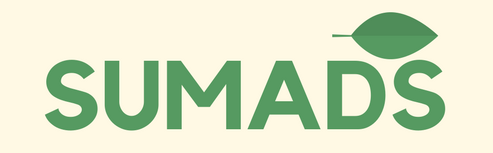 1. IDENTIFICAÇÃO DO EMPREENDIMENTO1. IDENTIFICAÇÃO DO EMPREENDIMENTO1. IDENTIFICAÇÃO DO EMPREENDIMENTORazão Social:Razão Social:Razão Social:Nome Fantasia:Nome Fantasia:Nome Fantasia:CNPJ/CPF:CNPJ/CPF:CNPJ/CPF:Endereço/Logradouro:Endereço/Logradouro:Endereço/Logradouro:Município:CEP:CEP:Bairro:Bairro:Bairro:Pessoa para contato (empresa):Pessoa para contato (empresa):Telefone: (    )E-mail Empreendedor:E-mail Consultor:E-mail Consultor:2. INFORMAÇÕES SOBRE O IMÓVEL2. INFORMAÇÕES SOBRE O IMÓVEL2. INFORMAÇÕES SOBRE O IMÓVEL2. INFORMAÇÕES SOBRE O IMÓVEL2. INFORMAÇÕES SOBRE O IMÓVEL2. INFORMAÇÕES SOBRE O IMÓVELÁrea do Terreno: ________ m²Área do Terreno: ________ m²Área do Terreno: ________ m²Área Construída Utilizada pela Atividade: _______ m²Área Construída Utilizada pela Atividade: _______ m²Área Construída Utilizada pela Atividade: _______ m²Área Útil da Atividade ao Ar Livre: ________ m²Área Útil da Atividade ao Ar Livre: ________ m²Área Útil da Atividade ao Ar Livre: ________ m²Área Útil Total: ________ m²Área Útil Total: ________ m²Área Útil Total: ________ m²Coordenadas Geográficas (Latitude/Longitude)Coordenadas Geográficas (Latitude/Longitude)Coordenadas Geográficas (Latitude/Longitude)Lat. ___° ___' _____" S.     Long.___° ___' _____" O.Lat. ___° ___' _____" S.     Long.___° ___' _____" O.Lat. ___° ___' _____" S.     Long.___° ___' _____" O.Características da Construção: (   ) Alvenaria       (   ) Madeira       (   ) Misto       (   ) Estrutura MetálicaCaracterísticas da Construção: (   ) Alvenaria       (   ) Madeira       (   ) Misto       (   ) Estrutura MetálicaCaracterísticas da Construção: (   ) Alvenaria       (   ) Madeira       (   ) Misto       (   ) Estrutura MetálicaCaracterísticas da Construção: (   ) Alvenaria       (   ) Madeira       (   ) Misto       (   ) Estrutura MetálicaCaracterísticas da Construção: (   ) Alvenaria       (   ) Madeira       (   ) Misto       (   ) Estrutura MetálicaCaracterísticas da Construção: (   ) Alvenaria       (   ) Madeira       (   ) Misto       (   ) Estrutura MetálicaAno da Construção:Ano da Construção:Ampliação: (   ) Sim   (   ) NãoAmpliação: (   ) Sim   (   ) NãoAmpliação: (   ) Sim   (   ) NãoAno da Ampliação:Recursos Hídricos: (   ) Sim       (   ) Não       Recursos Hídricos: (   ) Sim       (   ) Não       Recursos Hídricos: (   ) Sim       (   ) Não       Recursos Hídricos: (   ) Sim       (   ) Não       Recursos Hídricos: (   ) Sim       (   ) Não       Recursos Hídricos: (   ) Sim       (   ) Não       Tipo do Recurso Hídrico: (   ) Rio       (   ) Ribeirão       (   ) Lagoa       (   ) Outros   Tipo do Recurso Hídrico: (   ) Rio       (   ) Ribeirão       (   ) Lagoa       (   ) Outros   Tipo do Recurso Hídrico: (   ) Rio       (   ) Ribeirão       (   ) Lagoa       (   ) Outros   Tipo do Recurso Hídrico: (   ) Rio       (   ) Ribeirão       (   ) Lagoa       (   ) Outros   Tipo do Recurso Hídrico: (   ) Rio       (   ) Ribeirão       (   ) Lagoa       (   ) Outros   Tipo do Recurso Hídrico: (   ) Rio       (   ) Ribeirão       (   ) Lagoa       (   ) Outros   Distância Recurso Hídrico ____ mFaixa APP: (   ) ____ m    Curso d’água:(   ) ____ m   Nascente( ) ____ m       Faixa APP: (   ) ____ m    Curso d’água:(   ) ____ m   Nascente( ) ____ m       Faixa APP: (   ) ____ m    Curso d’água:(   ) ____ m   Nascente( ) ____ m       Faixa APP: (   ) ____ m    Curso d’água:(   ) ____ m   Nascente( ) ____ m       Faixa APP: (   ) ____ m    Curso d’água:(   ) ____ m   Nascente( ) ____ m       Cobertura Vegetal: (   ) Sim       (   ) Não       Cobertura Vegetal: (   ) Sim       (   ) Não       Cobertura Vegetal: (   ) Sim       (   ) Não       Cobertura Vegetal: (   ) Sim       (   ) Não       Tipo de Vegetação:Tipo de Vegetação:Observações:Observações:Observações:Observações:Observações:Observações:3. INFORMAÇÕES SOBRE A VIZINHANÇA3. INFORMAÇÕES SOBRE A VIZINHANÇADireita: .............................Distância aprox.: _____ mEsquerda: .......................... Distância aprox.: _____ mFrente: ............................. Distância aprox.: _____ mFundos: ...........................  Distância aprox.: _____ m4. PRINCIPAL(IS) ATIVIDADE(S) DO EMPREENDIMENTOCódigo da Atividade: ____.____.____(Resolução Consema 99/2017)Descrição da Atividade:5. INFORMAÇÕES SOBRE A ATIVIDADE5. INFORMAÇÕES SOBRE A ATIVIDADE5. INFORMAÇÕES SOBRE A ATIVIDADE5. INFORMAÇÕES SOBRE A ATIVIDADE5. INFORMAÇÕES SOBRE A ATIVIDADE5.1. Regime de Funcionamento5.1. Regime de Funcionamento5.1. Regime de Funcionamento5.1. Regime de Funcionamento5.1. Regime de FuncionamentoData início das atividades: .......... / .......... /...........Data início das atividades: .......... / .......... /...........Dias de funcionamento da semana:Dias de funcionamento da semana:Dias de funcionamento da semana:Horário de funcionamento: ...................Horário de funcionamento: ...................Horas/Dia: ............................Horas/Dia: ............................Horas/Dia: ............................5.2. Número de Funcionários5.2. Número de Funcionários5.2. Número de Funcionários5.2. Número de Funcionários5.2. Número de FuncionáriosAdministração: .........Produção: ...........Produção: ...........Outros: ...............TOTAL: ...............6. FONTE(S) DE ABASTECIMENTO DE ENERGIA6. FONTE(S) DE ABASTECIMENTO DE ENERGIA6. FONTE(S) DE ABASTECIMENTO DE ENERGIA(     ) Concessionária Pública:(     ) Concessionária Pública:Consumo de Energia: ......................... kwh/mês(     ) Outra: ........................(     ) Outra: ........................Consumo Mensal:.........................7. FONTES DE ABASTECIMENTO DE ÁGUA7. FONTES DE ABASTECIMENTO DE ÁGUA7. FONTES DE ABASTECIMENTO DE ÁGUA(     ) Rede Pública: .............................. m3/mês(     ) Poço Artesiano:  ................................ m3/mês(     ) Poço Artesiano:  ................................ m3/mês(     ) Nascente.   .................................. m3/mês    (     ) Rio/Ribeirão: Nome................. - ........ m3/mês(     ) Rio/Ribeirão: Nome................. - ........ m3/mês(     ) Água de Chuva Reservada:  ......... m3/mêsVreservatorio ............. m3(     ) Água de Reuso:    ......... m3/mês(     ) Água de Reuso:    ......... m3/mês(     ) Outras: ..................................   TOTAL: ........................... m3/mêsTOTAL: ........................... m3/mês9. INFORMAÇÕES SOBRE O PROCESSO PRODUTIVO DESENVOLVIDO9. INFORMAÇÕES SOBRE O PROCESSO PRODUTIVO DESENVOLVIDO9. INFORMAÇÕES SOBRE O PROCESSO PRODUTIVO DESENVOLVIDO9. INFORMAÇÕES SOBRE O PROCESSO PRODUTIVO DESENVOLVIDO9. INFORMAÇÕES SOBRE O PROCESSO PRODUTIVO DESENVOLVIDO9. INFORMAÇÕES SOBRE O PROCESSO PRODUTIVO DESENVOLVIDO9. INFORMAÇÕES SOBRE O PROCESSO PRODUTIVO DESENVOLVIDO9. INFORMAÇÕES SOBRE O PROCESSO PRODUTIVO DESENVOLVIDO9. INFORMAÇÕES SOBRE O PROCESSO PRODUTIVO DESENVOLVIDO9.1. Principais Produtos Fabricados9.1. Principais Produtos Fabricados9.1. Principais Produtos Fabricados9.1. Principais Produtos Fabricados(    ) Não Se Aplica(    ) Não Se Aplica(    ) Não Se Aplica(    ) Não Se Aplica(    ) Não Se AplicaProdutos FinaisQuantidade/MêsQuantidade/MêsForma de AcondicionamentoForma de AcondicionamentoForma de AcondicionamentoForma de AcondicionamentoForma de ArmazenamentoForma de Armazenamento9.2. Atividades e Serviços Inerentes9.2. Atividades e Serviços Inerentes9.2. Atividades e Serviços Inerentes9.2. Atividades e Serviços Inerentes(    ) Não Se Aplica(    ) Não Se Aplica(    ) Não Se Aplica(    ) Não Se Aplica(    ) Não Se AplicaAtividade/ServiçoItens Fabricados, Preparados ou ConsertadosItens Fabricados, Preparados ou ConsertadosItens Fabricados, Preparados ou ConsertadosItens Fabricados, Preparados ou ConsertadosItens Fabricados, Preparados ou ConsertadosItens Fabricados, Preparados ou ConsertadosQuantidade/MêsUnidade9.3. Principais Matérias-Prima e Insumos9.3. Principais Matérias-Prima e Insumos9.3. Principais Matérias-Prima e Insumos9.3. Principais Matérias-Prima e Insumos(    ) Não Se Aplica(    ) Não Se Aplica(    ) Não Se Aplica(    ) Não Se Aplica(    ) Não Se AplicaMatérias-prima / insumosQuantidade/MêsQuantidade/MêsForma de AcondicionamentoForma de AcondicionamentoForma de AcondicionamentoForma de AcondicionamentoForma de ArmazenamentoForma de Armazenamento9.4. Equipamentos Utilizados/Máquinas9.4. Equipamentos Utilizados/Máquinas9.4. Equipamentos Utilizados/Máquinas9.4. Equipamentos Utilizados/Máquinas(    ) Não Se Aplica(    ) Não Se Aplica(    ) Não Se Aplica(    ) Não Se Aplica(    ) Não Se AplicaEquipamentosEquipamentosQuantidadeQuantidadeQuantidadeTipoCapacidadeCapacidadePotência8. FINALIDADES DO USO DA ÁGUA8. FINALIDADES DO USO DA ÁGUA(     ) Sanitários: ................... m3/mês(    ) Incorporada ao Produto ............... m3/mês(  ) Processo Industrial: ................... m3/mês(    ) Lavagem de Equipamentos: .............. m3/mês            (     ) Lavagem de Pisos: ........................... m3/mês(    ) Lavagem de Veículos ...................... m3/mês(     ) Refeitório: ...................... m3/mês(    ) Água de Reposição: .................... m3/mês(     ) Caldeira: ................. m3/mês(    ) Outro: ..........................TOTAL: ........................... m3/mêsTOTAL: ........................... m3/mês10. INFORMAÇÕES SOBRE ATIVIDADES TERCEIRIZADAS (    ) Não Se Aplica10. INFORMAÇÕES SOBRE ATIVIDADES TERCEIRIZADAS (    ) Não Se Aplica10. INFORMAÇÕES SOBRE ATIVIDADES TERCEIRIZADAS (    ) Não Se Aplica10. INFORMAÇÕES SOBRE ATIVIDADES TERCEIRIZADAS (    ) Não Se AplicaEmpresa Prestadora do ServiçoNº Licença AmbientalServiços PrestadosQuantidade/Mês11. INFORMAÇÕES SOBRE OS EFLUENTES LÍQUIDOS11. INFORMAÇÕES SOBRE OS EFLUENTES LÍQUIDOS11. INFORMAÇÕES SOBRE OS EFLUENTES LÍQUIDOS11. INFORMAÇÕES SOBRE OS EFLUENTES LÍQUIDOS11. INFORMAÇÕES SOBRE OS EFLUENTES LÍQUIDOS11. INFORMAÇÕES SOBRE OS EFLUENTES LÍQUIDOS11. INFORMAÇÕES SOBRE OS EFLUENTES LÍQUIDOS11.1. Efluentes Líquidos Gerados11.1. Efluentes Líquidos Gerados11.1. Efluentes Líquidos Gerados11.1. Efluentes Líquidos Gerados11.1. Efluentes Líquidos Gerados11.1. Efluentes Líquidos Gerados11.1. Efluentes Líquidos Gerados(     ) Esgoto Sanitário: ............................... m3/mês(     ) Esgoto Sanitário: ............................... m3/mês(     ) Esgoto Sanitário: ............................... m3/mês(     ) Esgoto Sanitário: ............................... m3/mês(    )  Refeitório: ............................................ m3/mês(    )  Refeitório: ............................................ m3/mês(    )  Refeitório: ............................................ m3/mês(     ) Efluentes Industriais:  ........................ m3/mês(     ) Efluentes Industriais:  ........................ m3/mês(     ) Efluentes Industriais:  ........................ m3/mês(     ) Efluentes Industriais:  ........................ m3/mês(     ) Lavagem de Equipamentos: ................ m3/mês(     ) Lavagem de Equipamentos: ................ m3/mês(     ) Lavagem de Equipamentos: ................ m3/mês(     ) Lavagem de Veículos:  ..................... m3/mês(     ) Lavagem de Veículos:  ..................... m3/mês(     ) Lavagem de Veículos:  ..................... m3/mês(     ) Lavagem de Veículos:  ..................... m3/mês(     ) Outro: .................................................. m3/mês(     ) Outro: .................................................. m3/mês(     ) Outro: .................................................. m3/mês(     ) Lavagem de Pisos: ........................... m3/mês  (     ) Lavagem de Pisos: ........................... m3/mês  (     ) Lavagem de Pisos: ........................... m3/mês  (     ) Lavagem de Pisos: ........................... m3/mês  (     ) TOTAL:  .................. m3/mês(     ) TOTAL:  .................. m3/mês(     ) TOTAL:  .................. m3/mês11.2.  Sistema de Tratamento para os Efluentes Sanitários11.2.  Sistema de Tratamento para os Efluentes Sanitários11.2.  Sistema de Tratamento para os Efluentes Sanitários11.2.  Sistema de Tratamento para os Efluentes Sanitários11.2.  Sistema de Tratamento para os Efluentes Sanitários11.2.  Sistema de Tratamento para os Efluentes Sanitários11.2.  Sistema de Tratamento para os Efluentes Sanitários(     ) Fossa Séptica e SumidouroVfossa = ....................... m3(     ) Fossa Séptica e SumidouroVfossa = ....................... m3(     ) Fossa Séptica e SumidouroVfossa = ....................... m3(     ) Fossa Séptica e SumidouroVfossa = ....................... m3(     ) Fossa Séptica Filtro Anaeróbio e SumidouroVfossa = ......... m3                     Vfiltro = ......... m3(     ) Fossa Séptica Filtro Anaeróbio e SumidouroVfossa = ......... m3                     Vfiltro = ......... m3(     ) Fossa Séptica Filtro Anaeróbio e SumidouroVfossa = ......... m3                     Vfiltro = ......... m3(     ) Fossa Séptica e Filtro Anaeróbio                                   Vfossa = ............. m3                    Vfiltro = ............. m3(     ) Fossa Séptica e Filtro Anaeróbio                                   Vfossa = ............. m3                    Vfiltro = ............. m3(     ) Fossa Séptica e Filtro Anaeróbio                                   Vfossa = ............. m3                    Vfiltro = ............. m3(     ) Fossa Séptica e Filtro Anaeróbio                                   Vfossa = ............. m3                    Vfiltro = ............. m3(     ) Concessionária Pública(     ) Concessionária Pública(     ) Concessionária Pública(     ) Tratamento Conjunto com Efluentes Industriais(     ) Tratamento Conjunto com Efluentes Industriais(     ) Tratamento Conjunto com Efluentes Industriais(     ) Tratamento Conjunto com Efluentes Industriais(     ) Outro. ...............................(     ) Outro. ...............................(     ) Outro. ...............................11.3. Sistema de Tratamento de Efluentes Industriais                                                (    ) Não Se Aplica11.3. Sistema de Tratamento de Efluentes Industriais                                                (    ) Não Se Aplica11.3. Sistema de Tratamento de Efluentes Industriais                                                (    ) Não Se Aplica11.3. Sistema de Tratamento de Efluentes Industriais                                                (    ) Não Se Aplica11.3. Sistema de Tratamento de Efluentes Industriais                                                (    ) Não Se Aplica11.3. Sistema de Tratamento de Efluentes Industriais                                                (    ) Não Se Aplica11.3. Sistema de Tratamento de Efluentes Industriais                                                (    ) Não Se Aplica(     ) Físico(     ) Físico-Químico(     ) Físico-Químico(     ) Físico-Químico(     ) Biológico(    ) Terceirizado Local: .............(    ) Terceirizado Local: .............11.4. Local de Lançamento dos Efluentes Tratados (Industriais e Sanitários)      11.4. Local de Lançamento dos Efluentes Tratados (Industriais e Sanitários)      11.4. Local de Lançamento dos Efluentes Tratados (Industriais e Sanitários)      11.4. Local de Lançamento dos Efluentes Tratados (Industriais e Sanitários)      11.4. Local de Lançamento dos Efluentes Tratados (Industriais e Sanitários)      11.4. Local de Lançamento dos Efluentes Tratados (Industriais e Sanitários)      11.4. Local de Lançamento dos Efluentes Tratados (Industriais e Sanitários)      (     ) Rio/Ribeirão(     ) Córrego(     ) Córrego(     ) Rede Pública Canalizada(     ) Rede Pública Canalizada(     ) Rede Pública Canalizada(   ) Outra: ................... 11.5. Volume dos Efluentes Tratados e Volume Reutilizado, Exceto Sanitário11.5. Volume dos Efluentes Tratados e Volume Reutilizado, Exceto Sanitário11.5. Volume dos Efluentes Tratados e Volume Reutilizado, Exceto Sanitário11.5. Volume dos Efluentes Tratados e Volume Reutilizado, Exceto Sanitário11.5. Volume dos Efluentes Tratados e Volume Reutilizado, Exceto Sanitário11.5. Volume dos Efluentes Tratados e Volume Reutilizado, Exceto Sanitário11.5. Volume dos Efluentes Tratados e Volume Reutilizado, Exceto Sanitário(     ) Volume Total Tratado: .......... m3(     ) Volume Total Tratado: .......... m3Reutiliza o efluente tratado?(   ) Sim (   ) Não  Volume reutilizado: ...... m3Reutiliza o efluente tratado?(   ) Sim (   ) Não  Volume reutilizado: ...... m3Reutiliza o efluente tratado?(   ) Sim (   ) Não  Volume reutilizado: ...... m3Reutiliza o efluente tratado?(   ) Sim (   ) Não  Volume reutilizado: ...... m3Reutiliza o efluente tratado?(   ) Sim (   ) Não  Volume reutilizado: ...... m311.6 Efluentes Oleosos Gerados11.6 Efluentes Oleosos Gerados11.6 Efluentes Oleosos Gerados11.6 Efluentes Oleosos Gerados11.6 Efluentes Oleosos Gerados11.6 Efluentes Oleosos Gerados11.6 Efluentes Oleosos Gerados11.6 Efluentes Oleosos Gerados11.6 Efluentes Oleosos Gerados11.6 Efluentes Oleosos Gerados11.6 Efluentes Oleosos GeradosGera efluentes oleosos?: (    ) Sim   (    ) Não                                       Volume: .................. m3/mêsGera efluentes oleosos?: (    ) Sim   (    ) Não                                       Volume: .................. m3/mêsGera efluentes oleosos?: (    ) Sim   (    ) Não                                       Volume: .................. m3/mêsGera efluentes oleosos?: (    ) Sim   (    ) Não                                       Volume: .................. m3/mêsGera efluentes oleosos?: (    ) Sim   (    ) Não                                       Volume: .................. m3/mêsGera efluentes oleosos?: (    ) Sim   (    ) Não                                       Volume: .................. m3/mêsGera efluentes oleosos?: (    ) Sim   (    ) Não                                       Volume: .................. m3/mêsGera efluentes oleosos?: (    ) Sim   (    ) Não                                       Volume: .................. m3/mêsGera efluentes oleosos?: (    ) Sim   (    ) Não                                       Volume: .................. m3/mêsGera efluentes oleosos?: (    ) Sim   (    ) Não                                       Volume: .................. m3/mêsGera efluentes oleosos?: (    ) Sim   (    ) Não                                       Volume: .................. m3/mêsSistema de tratamento: (    ) Próprio   (    ) TerceirizadoSistema de tratamento: (    ) Próprio   (    ) TerceirizadoSistema de tratamento: (    ) Próprio   (    ) TerceirizadoSistema de tratamento: (    ) Próprio   (    ) TerceirizadoSistema de tratamento: (    ) Próprio   (    ) TerceirizadoSistema de tratamento: (    ) Próprio   (    ) TerceirizadoSistema de tratamento: (    ) Próprio   (    ) TerceirizadoSistema de tratamento: (    ) Próprio   (    ) TerceirizadoSistema de tratamento: (    ) Próprio   (    ) TerceirizadoSistema de tratamento: (    ) Próprio   (    ) TerceirizadoSistema de tratamento: (    ) Próprio   (    ) Terceirizado11.6.1 Sistema de Tratamento de Efluentes Oleosos11.6.1 Sistema de Tratamento de Efluentes Oleosos11.6.1 Sistema de Tratamento de Efluentes Oleosos11.6.1 Sistema de Tratamento de Efluentes Oleosos11.6.1 Sistema de Tratamento de Efluentes Oleosos11.6.1 Sistema de Tratamento de Efluentes Oleosos11.6.1 Sistema de Tratamento de Efluentes Oleosos11.6.1 Sistema de Tratamento de Efluentes Oleosos11.6.1 Sistema de Tratamento de Efluentes Oleosos11.6.1 Sistema de Tratamento de Efluentes Oleosos11.6.1 Sistema de Tratamento de Efluentes Oleosos(   ) Sistema Separador Água e Óleo V1 = .............. m3 V2 = ................. m3 V3 = .............. m3 VTotal = .............. m3(   ) Sistema Separador Água e Óleo V1 = .............. m3 V2 = ................. m3 V3 = .............. m3 VTotal = .............. m3(   ) Sistema Separador Água e Óleo V1 = .............. m3 V2 = ................. m3 V3 = .............. m3 VTotal = .............. m3(   ) Sistema Separador Água e Óleo V1 = .............. m3 V2 = ................. m3 V3 = .............. m3 VTotal = .............. m3(   ) Físico-químico(   ) Físico-químico(   ) Físico-químico(   ) Físico-químico(   ) Físico-químico(    ) Outro: .............(    ) Outro: .............11.6.2 Manutenção do Sistema de Tratamento dos Efluentes Oleosos11.6.2 Manutenção do Sistema de Tratamento dos Efluentes Oleosos11.6.2 Manutenção do Sistema de Tratamento dos Efluentes Oleosos11.6.2 Manutenção do Sistema de Tratamento dos Efluentes Oleosos11.6.2 Manutenção do Sistema de Tratamento dos Efluentes Oleosos11.6.2 Manutenção do Sistema de Tratamento dos Efluentes Oleosos11.6.2 Manutenção do Sistema de Tratamento dos Efluentes Oleosos11.6.2 Manutenção do Sistema de Tratamento dos Efluentes Oleosos11.6.2 Manutenção do Sistema de Tratamento dos Efluentes Oleosos11.6.2 Manutenção do Sistema de Tratamento dos Efluentes Oleosos11.6.2 Manutenção do Sistema de Tratamento dos Efluentes OleososFreqüência de Limpeza:Data da última limpeza:Data da última limpeza:Data da última limpeza:Data da última limpeza:Transportador, CNPJ e LAO:Transportador, CNPJ e LAO:Transportador, CNPJ e LAO:Transportador, CNPJ e LAO:Transportador, CNPJ e LAO:Local de destino final      e CDF:11.6.3 Local de Lançamento dos Efluentes Oleosos Tratados11.6.3 Local de Lançamento dos Efluentes Oleosos Tratados11.6.3 Local de Lançamento dos Efluentes Oleosos Tratados11.6.3 Local de Lançamento dos Efluentes Oleosos Tratados11.6.3 Local de Lançamento dos Efluentes Oleosos Tratados11.6.3 Local de Lançamento dos Efluentes Oleosos Tratados11.6.3 Local de Lançamento dos Efluentes Oleosos Tratados11.6.3 Local de Lançamento dos Efluentes Oleosos Tratados11.6.3 Local de Lançamento dos Efluentes Oleosos Tratados11.6.3 Local de Lançamento dos Efluentes Oleosos Tratados11.6.3 Local de Lançamento dos Efluentes Oleosos Tratados(  ) Curso d’água(    ) Rede pluvial canalizada(    ) Rede pluvial canalizada(    ) Rede pluvial canalizada(    ) Rede pluvial canalizada(  ) Sistema de esgotamento sanitário(  ) Sistema de esgotamento sanitário(  ) Sistema de esgotamento sanitário(  ) Sistema de esgotamento sanitário(  ) Sistema de esgotamento sanitário(  ) Outra: .....................11.6.4 Tratamento Terceirizado de Efluentes Oleosos11.6.4 Tratamento Terceirizado de Efluentes Oleosos11.6.4 Tratamento Terceirizado de Efluentes Oleosos11.6.4 Tratamento Terceirizado de Efluentes Oleosos11.6.4 Tratamento Terceirizado de Efluentes Oleosos11.6.4 Tratamento Terceirizado de Efluentes Oleosos11.6.4 Tratamento Terceirizado de Efluentes Oleosos11.6.4 Tratamento Terceirizado de Efluentes Oleosos11.6.4 Tratamento Terceirizado de Efluentes Oleosos11.6.4 Tratamento Terceirizado de Efluentes Oleosos11.6.4 Tratamento Terceirizado de Efluentes OleososVolume do tanque: ............... m3Volume do tanque: ............... m3Volume da bacia de contenção: .................. m3Volume da bacia de contenção: .................. m3Volume da bacia de contenção: .................. m3Volume da bacia de contenção: .................. m3Volume da bacia de contenção: .................. m3Volume destinado: ............ m3/mêsVolume destinado: ............ m3/mêsVolume destinado: ............ m3/mêsVolume destinado: ............ m3/mêsTransportador, CNPJ e LAO:Transportador, CNPJ e LAO:Transportador, CNPJ e LAO:Transportador, CNPJ e LAO:Transportador, CNPJ e LAO:Transportador, CNPJ e LAO:Transportador, CNPJ e LAO:Local de destino final, CNPJ e LAO:Local de destino final, CNPJ e LAO:Local de destino final, CNPJ e LAO:Local de destino final, CNPJ e LAO:11.7 Efluentes Industriais Gerados11.7 Efluentes Industriais Gerados11.7 Efluentes Industriais Gerados11.7 Efluentes Industriais Gerados11.7 Efluentes Industriais Gerados11.7 Efluentes Industriais Gerados11.7 Efluentes Industriais Gerados11.7 Efluentes Industriais Gerados11.7 Efluentes Industriais Gerados11.7 Efluentes Industriais Gerados11.7 Efluentes Industriais GeradosGera efluentes industriais?: (    ) Sim   (    ) NãoVolume: .................. m3/mêsGera efluentes industriais?: (    ) Sim   (    ) NãoVolume: .................. m3/mêsGera efluentes industriais?: (    ) Sim   (    ) NãoVolume: .................. m3/mêsGera efluentes industriais?: (    ) Sim   (    ) NãoVolume: .................. m3/mêsGera efluentes industriais?: (    ) Sim   (    ) NãoVolume: .................. m3/mêsGera efluentes industriais?: (    ) Sim   (    ) NãoVolume: .................. m3/mêsGera efluentes industriais?: (    ) Sim   (    ) NãoVolume: .................. m3/mêsGera efluentes industriais?: (    ) Sim   (    ) NãoVolume: .................. m3/mêsGera efluentes industriais?: (    ) Sim   (    ) NãoVolume: .................. m3/mêsGera efluentes industriais?: (    ) Sim   (    ) NãoVolume: .................. m3/mêsGera efluentes industriais?: (    ) Sim   (    ) NãoVolume: .................. m3/mêsSistema de tratamento: (    ) Próprio   (    ) TerceirizadoSistema de tratamento: (    ) Próprio   (    ) TerceirizadoSistema de tratamento: (    ) Próprio   (    ) TerceirizadoSistema de tratamento: (    ) Próprio   (    ) TerceirizadoSistema de tratamento: (    ) Próprio   (    ) TerceirizadoSistema de tratamento: (    ) Próprio   (    ) TerceirizadoSistema de tratamento: (    ) Próprio   (    ) TerceirizadoSistema de tratamento: (    ) Próprio   (    ) TerceirizadoSistema de tratamento: (    ) Próprio   (    ) TerceirizadoSistema de tratamento: (    ) Próprio   (    ) TerceirizadoSistema de tratamento: (    ) Próprio   (    ) Terceirizado11.7.1 Local de Lançamento dos Efluentes Industriais Tratados11.7.1 Local de Lançamento dos Efluentes Industriais Tratados11.7.1 Local de Lançamento dos Efluentes Industriais Tratados11.7.1 Local de Lançamento dos Efluentes Industriais Tratados11.7.1 Local de Lançamento dos Efluentes Industriais Tratados11.7.1 Local de Lançamento dos Efluentes Industriais Tratados11.7.1 Local de Lançamento dos Efluentes Industriais Tratados11.7.1 Local de Lançamento dos Efluentes Industriais Tratados11.7.1 Local de Lançamento dos Efluentes Industriais Tratados11.7.1 Local de Lançamento dos Efluentes Industriais Tratados11.7.1 Local de Lançamento dos Efluentes Industriais Tratados(  ) Curso d’água(  ) Rede pluvial canalizada(  ) Rede pluvial canalizada(  ) Rede pluvial canalizada(  ) Rede pluvial canalizada(  ) Sistema de esgotamento sanitário(  ) Sistema de esgotamento sanitário(  ) Sistema de esgotamento sanitário(  ) Sistema de esgotamento sanitário(  ) Sistema de esgotamento sanitário(   )Outra: ......................11.7.2 Tratamento Terceirizado de Efluentes Industriais11.7.2 Tratamento Terceirizado de Efluentes Industriais11.7.2 Tratamento Terceirizado de Efluentes Industriais11.7.2 Tratamento Terceirizado de Efluentes Industriais11.7.2 Tratamento Terceirizado de Efluentes Industriais11.7.2 Tratamento Terceirizado de Efluentes Industriais11.7.2 Tratamento Terceirizado de Efluentes Industriais11.7.2 Tratamento Terceirizado de Efluentes Industriais11.7.2 Tratamento Terceirizado de Efluentes Industriais11.7.2 Tratamento Terceirizado de Efluentes Industriais11.7.2 Tratamento Terceirizado de Efluentes IndustriaisVolume do tanque: .................. m3Volume do tanque: .................. m3Volume da bacia de contenção: .................. m3Volume da bacia de contenção: .................. m3Volume da bacia de contenção: .................. m3Volume da bacia de contenção: .................. m3Volume da bacia de contenção: .................. m3Volume destinado: .............. m3/mêsVolume destinado: .............. m3/mêsVolume destinado: .............. m3/mêsVolume destinado: .............. m3/mêsTransportador, CNPJ e LAO:Transportador, CNPJ e LAO:Transportador, CNPJ e LAO:Transportador, CNPJ e LAO:Transportador, CNPJ e LAO:Transportador, CNPJ e LAO:Transportador, CNPJ e LAO:Local de destino final e CDF:Local de destino final e CDF:Local de destino final e CDF:Local de destino final e CDF:11.8 Reutilização de Efluentes Tratados11.8 Reutilização de Efluentes Tratados11.8 Reutilização de Efluentes Tratados11.8 Reutilização de Efluentes Tratados11.8 Reutilização de Efluentes Tratados11.8 Reutilização de Efluentes Tratados11.8 Reutilização de Efluentes Tratados11.8 Reutilização de Efluentes Tratados11.8 Reutilização de Efluentes Tratados11.8 Reutilização de Efluentes Tratados11.8 Reutilização de Efluentes TratadosReutiliza efluentes tratados?  (    ) Sim   (    ) NãoReutiliza efluentes tratados?  (    ) Sim   (    ) NãoReutiliza efluentes tratados?  (    ) Sim   (    ) NãoReutiliza efluentes tratados?  (    ) Sim   (    ) NãoReutiliza efluentes tratados?  (    ) Sim   (    ) NãoReutiliza efluentes tratados?  (    ) Sim   (    ) NãoVolume: .................. m3/mêsVolume: .................. m3/mêsVolume: .................. m3/mêsVolume: .................. m3/mêsVolume: .................. m3/mês11.8.1 Finalidade deuso do efluente tratado 11.8.1 Finalidade deuso do efluente tratado 11.8.1 Finalidade deuso do efluente tratado 11.8.1 Finalidade deuso do efluente tratado 11.8.1 Finalidade deuso do efluente tratado 11.8.1 Finalidade deuso do efluente tratado 11.8.1 Finalidade deuso do efluente tratado 11.8.1 Finalidade deuso do efluente tratado 11.8.1 Finalidade deuso do efluente tratado 11.8.1 Finalidade deuso do efluente tratado 11.8.1 Finalidade deuso do efluente tratado (  ) Processo produtivo...........m3/mês(  ) Processo produtivo...........m3/mês(  ) Processo produtivo...........m3/mês(   )Sanitários.......m3/mês(   )Sanitários.......m3/mês(   )Sanitários.......m3/mês(   )Sanitários.......m3/mês(   )Sanitários.......m3/mês(    ) Calçadas, jardins e afins................ m3/mês(    ) Calçadas, jardins e afins................ m3/mês(    ) Calçadas, jardins e afins................ m3/mês12. EQUIPAMENTOS/PONTOS GERADORES DE EMISSÕES ATMOSFÉRICAS (    ) Não Se Aplica12. EQUIPAMENTOS/PONTOS GERADORES DE EMISSÕES ATMOSFÉRICAS (    ) Não Se Aplica12. EQUIPAMENTOS/PONTOS GERADORES DE EMISSÕES ATMOSFÉRICAS (    ) Não Se Aplica12. EQUIPAMENTOS/PONTOS GERADORES DE EMISSÕES ATMOSFÉRICAS (    ) Não Se Aplica12. EQUIPAMENTOS/PONTOS GERADORES DE EMISSÕES ATMOSFÉRICAS (    ) Não Se AplicaEquipamento / PontoCombustívelCombustívelCaracterização do PoluenteEquipamento de Controle AmbientalEquipamento / PontoTipoVolumeCaracterização do PoluenteEquipamento de Controle Ambiental        13. FONTES GERADORAS DE RUÍDOS OU VIBRAÇÕES   (    ) Não Se Aplica        13. FONTES GERADORAS DE RUÍDOS OU VIBRAÇÕES   (    ) Não Se Aplica        13. FONTES GERADORAS DE RUÍDOS OU VIBRAÇÕES   (    ) Não Se AplicaFonte GeradoraQuantidadeControle Ambiental14. FLUXOGRAMA DA ATIVIDADE14.1 REGISTROS FOTOGRÁFICOSRegistro fotográfico com legendas demonstrando as áreas, equipamentos e controles ambientais relacionados no item 14.15. RESPONSÁVEL PELO PREENCHIMENTO DAS INFORMAÇÕES15. RESPONSÁVEL PELO PREENCHIMENTO DAS INFORMAÇÕESNome:Formação Profissional:Registro do Profissional:Registro do Profissional:Assinatura: _________________________                                                        (Autenticado)Assinatura: _________________________                                                        (Autenticado)16. DECLARAÇÃO DE RESPONSABILIDADE(ADMINISTRADOR OU RESPONSÁVEL LEGAL DA EMPRESA)Eu,....................................................., ..........................................................., declaro, sob as penas da Lei, a veracidade das informações prestadas neste documento.Assinatura: ...................................................... Carimbo da empresa: ......................................   (Autenticado)Gaspar,........de...............................de 20.....